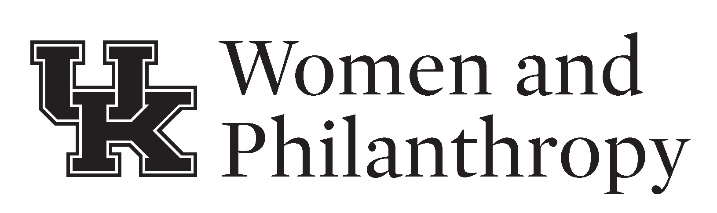 Criteria for Funding and Helpful TipsScholarships may cover tuition and mandatory fees, room and board, books, and may cover other expenses such as cultural and international experiences, health insurance, childcare, etc.Students must be enrolled at the University of Kentucky and be in good standing. Eligible students include undergraduates, and graduate and professional degree students. Transfer and non-traditional students via traditional and alternative paths are eligible. There is no gender preference.  Proposals should not include support for faculty salaries, furniture or equipment, as these items are not eligible for funding.Women and Philanthropy will not contribute to endowment funds.Additional pamphlets, brochures or other support materials are not encouraged, as they cannot be replicated for distribution to the entire membership. Each college or program is limited to TWO proposals. Please coordinate your proposal request with the dean of your college or the appropriate vice president to whom your program reports.Proposals that are not approved by the appropriate dean or vice president will not be considered.The proposal verbiage should not be so technical that it cannot be understood by the general public.Proposals that do not have a detailed budget will not be considered.Should the proposal be selected to be presented in the semi-final or final rounds, it is important that the person presenting do so with a full understanding of the proposal and with enthusiasm.   